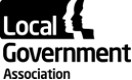 Meeting:  Improvement and Innovation BoardDate: 15 February 2023Peer support review progress updatePurpose of reportFor information SummaryWork to address actions arising from the peer support review is progressing, supported by discussions involving the national lead member peers and the Heads of Political Group Offices.  An action plan has been updated to respond to Lead Members’ direction that progress be expedited.  This includes additional provision of mentoring training and work to support members to update their peer profiles.  
Is this report confidential? No RecommendationThat the Improvement and Innovation Board note progress in implementing actions arising from the peer support review.Contact detailsContact officer: Dennis.Skinner@local.gov.ukPosition: Director of ImprovementPhone no: 0207 664 3017Email:	dennis.skinner@local.gov.ukPeer support review progress updateBackground  The Board received a report at its October meeting which outlined the findings of a review of the LGA’s use of peers in its improvement support offers.  The review found that member and officer peers make a vital contribution to these offers and are, on the whole, highly regarded.  The report highlighted recommendations arising from the review which related to:Recruitment of Member Peers;Member Peer Mentoring;Feedback on the quality of support provided by Member peers;Particular challenges experienced by the Independent Group;Member Peer Training and Development;National and regional lead member peers;Diversity of Member peers;Member Peer profiles.Lead Members had decided to share the lead in relation to a new Board priority of peer support.  Progress update  Lead Members have initiated detailed discussions involving national lead member peers, Heads of Political Group Offices and the Improvement team, to consider current practice in each Group, and the potential for common approaches in relation to:Recruitment and retention of an appropriately experienced, skilled and diverse cohort of Member peers;Member peer training;Quality assurance.In discussions to date, Lead Members have identified the following further issues to be prioritised:Updating and rolling out mentoring training;Working alongside the Political Group Offices to ensure we have high quality and up to date member peer profiles;Improving record keeping on attendance at training by member peers;Keeping member peers up to date (e.g. themes arising from improvement work, relevant issues in the sector).These are included in the draft action plan attached.  Further work to address recommendations relating to the administration of Member peer support is underway.Consideration is being given to holding a session at LGA Conference targeted to member peers: this could contribute to the aim of keeping members up to date by addressing key themes and lessons arising from the LGA’s improvement work from the last year.  This will be in addition to the programme for the LGA Member Peer Conference which will be expanded to include wider development opportunities for peersAn action plan to address the recommendations of the peer support review appears at Appendix 1.Implications for Wales Improvement support is provided directly to Welsh councils by the Welsh Local Government Association (WLGA).  On occasion, the LGA has responded to requests from Welsh councils to provide peer reviews to Welsh councils, and there are some Welsh members in the LGA’s peer pool.  The improvements recommended in the peer support review will benefit those member peers and Welsh councils who receive LGA peer reviews in future.Financial Implications  Prioritisation of activities within the peer support review action plan will ensure that work is carried out within existing resources.Equalities implications The peer support review explicitly considered equality, diversity and inclusion issues in respect of the LGA’s peer support offer.  Recommendations to increase the equalities data available on LGA peers (where they wish to share that information) will support the LGA to meet the needs of councils seeking peers to match the diversity of their own councillor cohort and populations, and to ensure that member peers with protected characteristics are not negatively impacted by processes for their selection for assignments and associated support. Next steps Lead Members will continue to oversee progress against priority actions, informed by capacity and financial implications.  A further update on progress will be brought to the Board in May.Appendix 1: Peer support review action planTheme 1: Recruitment and retention of an appropriately experienced, skilled and diverse cohort of peersTheme 1: Recruitment and retention of an appropriately experienced, skilled and diverse cohort of peersActionsTimescaleEnsure that the member peer pool and usage keeps pace with the national councillor census in terms of demographic profile:Circulate peer profiles to all members for updating with guidance for completionAnalyse updated peer profiles and decide on areas for more proactive recruitment of Member Peersend of September 23end of October 23Lead Members consider whether there should be any changes to the limit on the number of assignments (or days) any member peer should be used11 May 23Ensure a good, sustainable ‘supply line’ of member peers Lead Members consider feedback from programmes about gaps in member peer capacity to meet current and future demandLead Members identify and share best practice in peer recruitment across GroupsImprovement/ PGOs develop joint programme of work11 May 2311 May 23End September 23Brief regional teams/ programme leads on criteria and processes for selecting member peersEnd September 23Review usage of Member peers (including by protected characteristics)Produce annual reportLead Members review annual report (prior to IIB)15 December 23Consider the respective roles of the Group Office and the Improvement directorate in addressing challenges related to the supply and development of Independent member peers.End December 23Theme 2: MentoringTheme 2: MentoringActionsTimescaleEnsure coordinated development, quality assurance and promotion of the mentoring offer:Draft proposalsLead Members consider proposals13 OctoberRelaunch and promote the current mentoring handbook and training, updated as appropriate (interim measure)End February 23Offer mentoring training 4 times a year to ensure peers can access prior to commencing assignmentsEnd May 23Put in place a structured process for recording and monitoring member mentoringEnd December 23Theme 3: Member peer trainingTheme 3: Member peer trainingActionsTimescaleEnsure the peer conference includes the opportunity for cross-party reflection on peer practice and updates peers on themes arising from improvement work and relevant issues in the sectorEnd November 2023Agree a standard approach to peer induction and include in updated peer induction pack for all peersEnd September 23Discuss and agree a protocol for the use of shadow member peers on peer challenges End February 23Consider approach to eligibility for assignments for example:all member peers to attend the peer conference at least once every three years to be eligible for assignmentssome mandatory elements to training and development of peersLead Members consider PGO responseEnd May 23Agree an approach to ownership, development and commissioning of member peer developmentEnd September 23Theme 4: Quality assuranceTheme 4: Quality assuranceActionsTimescaleAgree proportionate and systematic approach to feedback from regional teams/ programmes to PGOs on member peer performance/ communicate PGO approach End May 23Consider whether to introduce some form of Performance appraisal for member peers:Liaise to consider potential for a more systematic approachLead Members consider proposalsEnd May 23Consider whether to reintroduce some form of peer accreditation/ assessment process in light of associated costs and benefitsEnd May 23Theme 5: Management and administrationTheme 5: Management and administrationActionsTimescaleProduce process notes on allocation and authorisation of daysEnd June 23Ensure compliance with GDPR on all peer recordsEnd June 23Develop a PGO/ Improvement Support Protocol to clarify roles and mutual expectationsEnd December 23Support the regular updating of member peer profiles through:agreeing common standard for frequency of updatesagree a solution to automate the update processEnd May 23End of September 23Agree a standard timescale for PGO response to peer requests and resilience arrangements End of May 23Establish a consistent process for capturing and monitoring records of attendance at CPC and mentoring trainingEnd of May 23